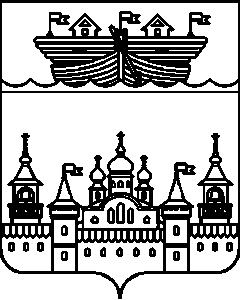 АДМИНИСТРАЦИЯВОЗДВИЖЕНСКОГО СЕЛЬСОВЕТА ВОСКРЕСЕНСКОГО МУНИЦИПАЛЬНОГО РАЙОНА НИЖЕГОРОДСКОЙ ОБЛАСТИПОСТАНОВЛЕНИЕ31 октября 2018 года	№ 105Об утверждении Порядка уведомления представителя нанимателя (работодателя) о фактах обращения в целях склонения муниципального служащего к совершению коррупционных правонарушенийВ соответствии с частью 5 статьи 9 Федерального закона от 25 декабря 2008 года № 273-ФЗ «О противодействии коррупции», Федеральным законом от 2 марта 2007 года № 25-ФЗ «О муниципальной службе в Российской Федерации», Законом Нижегородской области от 3 августа 2007 года № 99-З «О муниципальной службе в Нижегородской области» администрация Воздвиженского сельсовета Воскресенского муниципального района Нижегородской области постановляет:1.Утвердить прилагаемый Порядок уведомления представителя нанимателя (работодателя) о фактах обращения в целях склонения муниципального служащего к совершению коррупционных правонарушений.2.Ознакомить с Порядком уведомления представителя нанимателя (работодателя) о фактах обращения в целях склонения муниципального служащего к совершению коррупционных правонарушений под роспись муниципальных служащих администрации сельсовета.3.Разместить настоящее постановление на официальном сайте администрации Воскресенского муниципального района Нижегородской области в сети Интернет.4.Контроль за исполнением настоящего постановления оставляю за собой.Глава администрации Воздвиженского сельсоветаВоскресенского муниципального района Нижегородской области						И.Н.ОхотниковУтвержденопостановлением администрацииВоздвиженского сельсоветаВоскресенского муниципального районаНижегородской областиот 31 октября 2018 года №105Порядокуведомления представителя нанимателя (работодателя) о фактах обращения в целях склонения муниципального служащего к совершению коррупционных правонарушений1.Общие положения1.1.Настоящий Порядок разработан в целях реализации Федерального закона от 25 декабря 2008 года № 273-ФЗ «О противодействии коррупции» и определяет:-процедуру уведомления представителя нанимателя муниципальными служащими администрации Воздвиженского сельсовета Воскресенского муниципального района Нижегородской области (далее – муниципальный служащий), кадровое обслуживание которых осуществляет администрация Воздвиженского сельсовета Воскресенского муниципального района Нижегородской области (далее – администрация сельсовета), о фактах обращения к нему в целях склонения к совершению коррупционных правонарушений;-перечень сведений, содержащихся в уведомлении муниципального служащего о фактах обращения к нему в целях склонения к совершению коррупционных правонарушений (далее - уведомление);-порядок регистрации уведомлений;-порядок организации проверки сведений, содержащихся в уведомлениях.2.Процедура уведомления представителя нанимателя о фактах обращения к муниципальному служащему  в целях склонения к совершению коррупционных правонарушений2.1.Муниципальный служащий обязан уведомлять представителя нанимателя в лице главы администрации Воздвиженского сельсовета Воскресенского муниципального района Нижегородской области (далее - глава администрации сельсовета) обо всех случаях непосредственного обращения к нему каких-либо лиц с целью склонения к злоупотреблению служебным положением, даче или получению взятки, злоупотреблению полномочиями либо иному незаконному использованию своего должностного положения вопреки законным интересам общества и государства в целях получения выгоды в виде денег, ценностей, иного имущества или услуг имущественного характера, иных имущественных прав для себя или для третьих лиц либо незаконного предоставления такой выгоды муниципальному служащему другими физическими лицами.Муниципальный служащий также обязан уведомлять органы прокуратуры или другие государственные органы обо всех случаях обращения к нему каких-либо лиц в целях склонения его к совершению коррупционных правонарушений. Об уведомлении указанных органов муниципальному служащему необходимо сообщить в уведомлении представителю нанимателя.2.2.Уведомление оформляется в письменном виде в двух экземплярах в соответствии с приложением 1 к настоящему Порядку.Первый экземпляр уведомления муниципальный служащий передает в администрацию сельсовета не позднее служебного дня, следующего за днем обращения к нему в целях склонения к совершению коррупционных правонарушений.Второй экземпляр уведомления, заверенный главой администрации сельсовета, остается у муниципального служащего в качестве подтверждения факта представления уведомления.При нахождении муниципального служащего в командировке, в отпуске, вне места прохождения муниципальной службы по иным основаниям муниципальный служащий обязан уведомить представителя нанимателя обо всех случаях обращения к нему каких-либо лиц в целях склонения его к совершению коррупционных правонарушений незамедлительно с момента прибытия к месту прохождения службы.Настоящий Порядок применяется также и в случае, если от муниципального служащего поступило уведомление о фактах совершения другими муниципальными служащими коррупционных правонарушений.2.3.Управление делами обеспечивает:- регистрацию уведомлений путем внесения записей в журнал регистрации;- передачу зарегистрированных уведомлений на рассмотрение представителю нанимателя;- организацию проверки сведений, содержащихся в уведомлениях.2.4.В случае если муниципальный служащий не имеет возможности передать уведомление лично, оно может быть направлено в адрес администрации сельсовета или в адрес главы администрации сельсовета заказным письмом с уведомлением и описью вложения.2.5.В случае поступления заказного письма в адрес главы администрации сельсовета оно подлежит передаче в администрацию сельсовета для регистрации.2.6.Муниципальный служащий, уведомивший представителя нанимателя, органы прокуратуры или другие государственные органы о фактах обращения к нему каких-либо лиц в целях склонения его к совершению коррупционного правонарушения, о фактах совершения другими муниципальными служащими коррупционных правонарушений, находится под защитой государства в соответствии с законодательством Российской Федерации.Представителем нанимателя принимаются меры по защите муниципального служащего, сообщившего о коррупционных правонарушениях в соответствии с настоящим Порядком, в части обеспечения муниципальному служащему гарантий, предотвращающих его неправомерное увольнение, перевод на нижестоящую должность, лишение или снижение размера премии, перенос времени отпуска, привлечение к дисциплинарной ответственности в период рассмотрения представленного муниципальным служащим уведомления.3.Перечень сведений, которые указываются в уведомлении3.1.К перечню сведений, которые указываются в уведомлении, относятся:-фамилия, имя, отчество муниципального служащего;-замещаемая должность муниципальной службы с указанием структурного подразделения;-дата, время, место, обстоятельства, при которых произошло обращение к муниципальному служащему в целях склонения его к совершению коррупционных правонарушений;-характер обращения;-данные о лицах, обратившихся к муниципальному служащему в целях склонения к совершению коррупционных правонарушений;-иные сведения, которые муниципальный служащий считает необходимым сообщить по факту обращения в целях склонения его к совершению коррупционных правонарушений;-дата представления уведомления;-подпись муниципального служащего и контактный телефон.3.2.К уведомлению должны быть приложены все имеющиеся документы, подтверждающие обстоятельства обращения в целях склонения муниципального служащего к совершению коррупционных правонарушений.4.Порядок регистрации уведомлений4.1.Уведомления о фактах обращения в целях склонения муниципальных служащих к совершению коррупционных правонарушений регистрируются уполномоченным сотрудником администрации сельсовета в день поступления.4.2.Регистрация уведомлений производится в журнале учета уведомлений, который ведется по форме согласно приложению 2 к настоящему Порядку. Листы журнала должны быть пронумерованы, прошнурованы и скреплены подписью главы администрации сельсовета и печатью. 4.3.На уведомлении ставится отметка о его поступлении, в которой указываются дата поступления и входящий номер.4.4.После регистрации уведомления в журнале регистрации оно передается на рассмотрение главе администрации сельсовета не позднее рабочего дня, следующего за днем регистрации уведомления.5. Порядок организации проверки сведений, содержащихся в уведомлении5.1.В течение трех рабочих дней глава администрации сельсовета рассматривает поступившее уведомление, принимает решение о проведении проверки содержащихся в нем сведений и определяет круг лиц и комплекс мероприятий для проведения данной проверки.5.2.Проверка сведений, содержащихся в уведомлении, должна быть завершена не позднее чем через месяц со дня принятия решения о ее проведении. Результаты проверки сообщаются главе администрации сельсовета в форме письменного заключения.5.3.При установлении в результате проверки обстоятельств, свидетельствующих о наличии признаков преступления или административного правонарушения, глава администрации сельсовета дает поручение администрации сельсовета о направлении копии уведомления и материалов проверки для рассмотрения в органы прокуратуры или другие государственные органы.5.4.Уведомление, письменное заключение по результатам проверки, информация, поступившая из прокуратуры или других государственных органов по результатам рассмотрения уведомления, приобщаются к личному делу муниципального служащего.Приложение 1к Порядку________________________________________________________                                                                                                                                       (наименование должности и ФИО руководителя                                                                                                                                           - представителя нанимателя)от ___________________________                                                                                                                              (ФИО, должность муниципального служащего)УВЕДОМЛЕНИЕо фактах обращения в целях склонения муниципального служащего к совершению коррупционного правонарушенияВ соответствии со статьей 9 Федерального закона от 25.12.2008 №273-ФЗ «О противодействии коррупции» я,__________________________________________________________________________________________________________________________________(ФИО, должность муниципального служащего с указанием структурного подразделения)настоящим уведомляю об обращении ко мне ___________________________                                                                                                                 (дата, место, время)гр. __________________________________________________________________________  (данные о лицах, обратившихся к муниципальному служащему: ФИО, место работы и т.д.)в целях склонения меня к совершению действий коррупционного характера, а именно:__________________________________________________________________________________________________________________________________________________________________________________________________________________________________________________________________________________________________________________________________________(указать характер обращения, перечислить факты и обстоятельства склонения служащего к совершению коррупционного правонарушения; указать иные сведения, которые муниципальный служащий считает необходимым сообщить)Дата__________________ Подпись________________Контактный телефон_______________Уведомление зарегистрировано в журнале регистрации_________________г. за №___________________________________________________                            (ФИО ответственного лица)К уведомлению должны быть приложены все имеющиеся документы, подтверждающие обстоятельства обращения в целях склонения муниципального служащего к совершению коррупционных правонарушений.Приложение 2к ПорядкуЖурнал регистрации уведомлений о фактах обращения в целях склонения муниципальных служащих к совершению коррупционных правонарушенийNп/пДатапоступленияуведомленияФ.И.О.,должность откого поступилоуведомлениеФ.И.О.,должностьна когопоступилоуведомлениеФ.И.О.,подписьлица,принявшегоуведомлениеРешение порезультатурассмотренияуведомления соссылкой надокумент (протоколот _____ N _)